GRASSINGTON PARISH COUNCIL MEETINGDear Councilors, you are hereby summoned to a meeting of GRASSINGTON PARISH COUNCIL on Wednesday 24th January 2021 at 7.00 pm remotely by joining the following remote meeting platform;https://us02web.zoom.us/j/88264842101?pwd=YndqY1VyU3V1aHhJMEtmcVBOMGlxUT09Meeting ID: 882 6484 2101Passcode: 222716One tap mobile+442039017895,,88264842101#,,,,*222716# United Kingdom+441314601196,,88264842101#,,,,*222716# United KingdomDial by your location        +44 203 901 7895 United Kingdom        +44 131 460 1196 United Kingdom        +44 203 051 2874 United Kingdom        +44 203 481 5237 United Kingdom        +44 203 481 5240 United KingdomMeeting ID: 882 6484 2101Passcode: 222716Find your local number: https://us02web.zoom.us/u/kTs0tVMFLSignedMrs L Close19th February 2021PSLCC Clerk to the Council Agenda1. Chairman’s remarks Good evening and welcome everybody. As a curtesy to everyone at this meeting I would ask that if an audio or video recording is being made by anyone in attendance under The Openness of Local Government Regulations 2014, they declare the fact at this time’. 2.To accept reasons for absence3. Disclosure of Interest / DispensationsTo receive any disclosure of pecuniary or non-pecuniary interest from members on matters to be considered at the meeting. To decide upon any dispensations requests from members received by the clerk in respect of this meeting.4. To approve the minutes of the ordinary Parish Council meeting on 26th November 20205. Financial Matters	To recieve and note the bank statements 6. Lighting Matters: 7. Property Matters:8. Playground:	Updates9. Allotments10. Highways	Any updates possible11. Yorkshire Dales Local Plan 12. Grassington Players13. To confirm the day change of future meetings14. District / County Councilors15. Local Government Re-organization 16. Planning;17. Matters Requested by Councilors18. Correspondence19. Matters Raised by the PublicDate of next meeting to be confirmed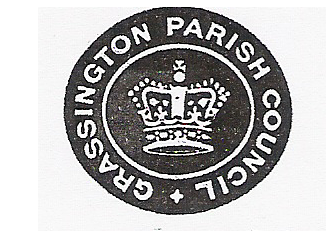 Grassington Parish CouncilCouncil OfficeTown Hall, GrassingtonSkipton, N YorkshireBD23 5AAEmail: clerk@grassingtonpc.co.ukTel: 07900 928113